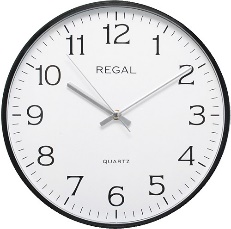 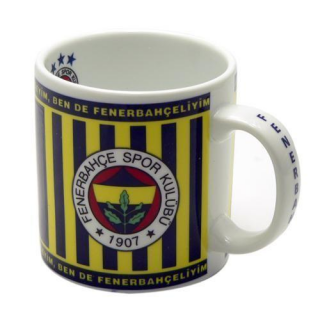 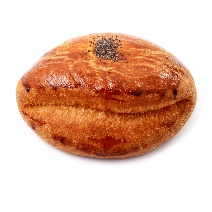 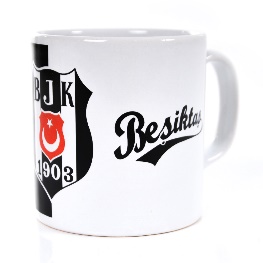 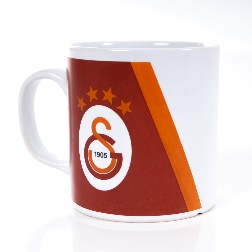 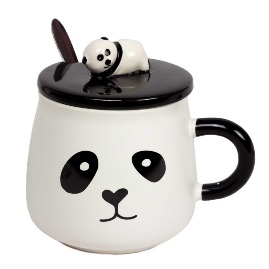 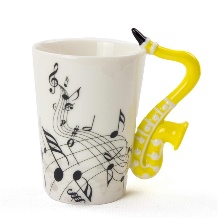 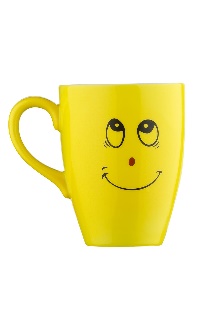 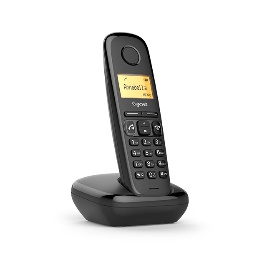 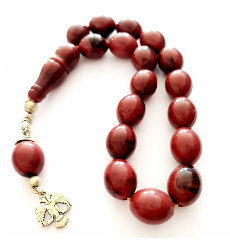 derskitabicevaplarim.com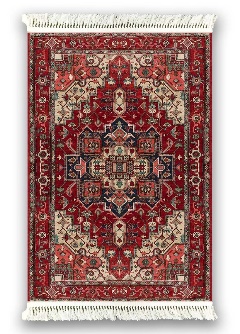 derskitabicevaplarim.comderskitabicevaplarim.com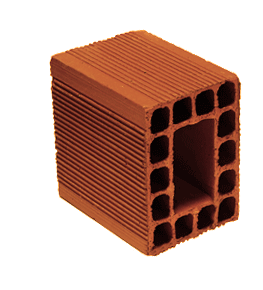 derskitabicevaplarim.com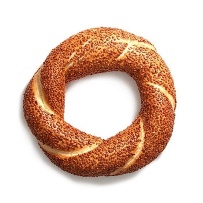 derskitabicevaplarim.com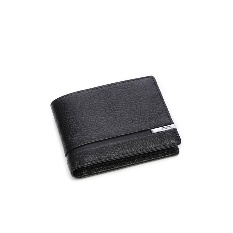 